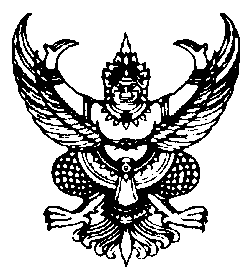 ที่  มท 0816.3/ว 	            กรมส่งเสริมการปกครองท้องถิ่น	            ถนนนครราชสีมา กทม. 10300	     	                   มีนาคม  2564เรื่อง  การเปลี่ยนแปลงกำหนดการโครงการพัฒนาผู้ประกอบวิชาชีพครู : กลุ่มสาระการเรียนรู้ภาษาต่างประเทศ (ภาษาอังกฤษ) เพื่อพัฒนาการจัดการเรียนการสอนภาษาอังกฤษเพื่อการสื่อสาร (Communicative Language Teaching: CLT) ตามกรอบอางอิงความสามารถทางภาษาของสหภาพยุโรป (The Common European Framework of Reference for Languages: CEFR) ประจำปีงบประมาณ พ.ศ. 2564  (รหัสหลักสูตร 640308 – 64)เรียน  ผู้ว่าราชการจังหวัด ทุกจังหวัดอ้างถึง  1. หนังสือกรมส่งเสริมการปกครองท้องถิ่น ที่ มท 0816.3/ว 3773 ลงวันที่ 4 ธันวาคม 2563 อ้างถึง  2. หนังสือกรมส่งเสริมการปกครองท้องถิ่น ที่ มท 0816.3/ว 3998 ลงวันที่ 25 ธันวาคม 2563อ้างถึง  3. หนังสือกรมส่งเสริมการปกครองท้องถิ่น ที่ มท 0816.1/ว 4058 ลงวันที่ 30 ธันวาคม 2563อ้างถึง  4. หนังสือกรมส่งเสริมการปกครองท้องถิ่น ที่ มท 0816.1/ว 155 ลงวันที่ 26 มกราคม 2564าอ้างถึง  5. หนังสือกรมส่งเสริมการปกครองท้องถิ่น ด่วนที่สุด ที่ มท 0816.1/ว 395 ลงวันที่ 25 กุมภาพันธ์  2564  สิ่งที่ส่งมาด้วย 	1. รายชื่อโรงเรียนที่กำหนดเข้าร่วมอบรม                                             .จำนวน  1  ชุด	2. รายชื่อผู้ที่ชำระค่าลงทะเบียนแล้ว  	  จำนวน  1  ชุด	3. รายละเอียดการลงทะเบียนอบรม	  จำนวน  1  ชุด			ตามที่กรมส่งเสริมการปกครองท้องถิ่น ได้กำหนดดำเนินการโครงการพัฒนาผู้ประกอบวิชาชีพครู : กลุ่มสาระการเรียนรู้ภาษาต่างประเทศ (ภาษาอังกฤษ) เพื่อพัฒนาการจัดการเรียนการสอนภาษาอังกฤษเพื่อการสื่อสาร (Communicative Language Teaching: CLT) ตามกรอบอางอิงความสามารถทางภาษาของสหภาพยุโรป (The Common European Framework of Reference for Languages: CEFR) กำหนดการอบรม จำนวน 5 รุ่น ระหว่างวันที่ 5 มกราคม 2564 ถึงวันที่ 5 มีนาคม 2564 ณ โรงแรม
เดอะพาลาสโซ่ ถนนรัชดาภิเษก แขวงดินแดง เขตดินแดง กรุงเทพมหานคร แต่มีเหตุจำเป็นต้องเลื่อนการอบรม
โดยไม่มีกำหนด เนื่องจากสถานการณ์การแพร่ระบาดของโรคติดเชื้อไวรัสโคโรนา 2019 (COVID-19) ระลอกใหม่ ความละเอียดแจ้งแล้ว นั้น			กรมส่งเสริมการปกครองท้องถิ่นพิจารณาแล้ว ปัจจุบันสถานการณ์การแพร่ระบาดของโรคติดเชื้อไวรัสโคโรนา 2019 (COVID-19) ระลอกใหม่ ในประเทศได้คลี่คลายไปในทางที่ดีขึ้น ประกอบกับกรุงเทพมหานคร
ได้มีประกาศให้จัดกิจกรรมการประชุมได้ โดยจำกัดผู้ร่วมกิจกรรมไม่เกิน 300 คน และต้องปฏิบัติตามมาตรการป้องกันควบคุมโรคเพื่อยับยั้งการแพร่ระบาดของโรคโดยเคร่งครัด จึงกำหนดการฝึกอบรมตามโครงการดังกล่าว
ณ โรงแรมเดอะพาลาสโซ่ ถนนรัชดาภิเษก แขวงดินแดง เขตดินแดง กรุงเทพมหานคร ดังนี้ 	รุ่นที่ 1 ระหว่างวันที่ 27 – 30 เมษายน 2564 (ประถมศึกษา)  	รุ่นที่ 2 ระหว่างวันที่ 12 – 15 พฤษภาคม 2564 (มัธยมศึกษา และอาชีวศึกษา)/ในการนี้...- 2 -	ในการนี้ ขอความร่วมมือจังหวัดแจ้งองค์กรปกครองส่วนท้องถิ่น พิจารณาอนุญาตให้
ผู้ประกอบวิชาชีพครูที่รับผิดชอบการจัดการเรียนการสอนกลุ่มสาระการเรียนรู้กลุ่มสาระการเรียนรู้ภาษาต่างประเทศ (ภาษาอังกฤษ) ระดับประถมศึกษา มัธยมศึกษา และอาชีวศึกษา เข้าร่วมการฝึกอบรม             ตามวันเวลา และสถานที่ดังกล่าว โดยชำระค่าลงทะเบียนเข้ารับการอบรมคนละ 6,500 บาท สำหรับผู้ที่ชำระค่าลงทะเบียนแล้วในรุ่นที่ 1 – 3 ระหว่างวันที่ 2 – 22 มกราคม 2564 ให้เข้าอบรมในรุ่นที่ 1 ระหว่างวันที่ 27 – 30 เมษายน 2564 และผู้ที่ชำระค่าลงทะเบียนในรุ่นที่ 4 – 5 ระหว่างวันที่ 16 กุมภาพันธ์ – 5 มีนาคม 2564 ให้เข้าอบรมรุ่นที่ 2 ระหว่างวันที่ 12 – 15 พฤษภาคม 2564 รายละเอียดปรากฏตามสิ่งที่ส่งมาด้วย	จึงเรียนมาเพื่อโปรดพิจารณา 		ขอแสดงความนับถือ	    			              อธิบดีกรมส่งเสริมการปกครองท้องถิ่นกองส่งเสริมและพัฒนาการจัดการศึกษาท้องถิ่นกลุ่มงานส่งเสริมการจัดการศึกษาท้องถิ่นโทร. ๐-๒๒๔๑-๙๐21-3 ต่อ 212 โทรสาร ต่อ 218ผู้ประสานงาน :  1. นางสาววันทนีย์ นาส้มกบ โทร. 093-432-1318                     2. นางสาวเอมอร เสือจร โทร. 091-009-1321